Inschrijfformulier De Zeewolder Ruiters versie 01-01-2024“De Zeewolder Ruiters” is niet aansprakelijk voor diefstal, schade aan goederen of lichamelijk letsel tijdens uw verblijf op ons terreinUw contributie dient u per jaar te voldoenU betaald contributie zolang uw lidmaatschap geldig is, ongeacht of u de desbetreffende lessen volgt. Restitutie van contributie is niet mogelijkU kunt zich alleen schriftelijk en ten aanzien van de Zeewolder Ruiters afmelden.Afmelden gebeurt uiterlijk vóór 1 november van het lopende verenigingsjaar. Bij afmelden na die tijd worden de contributiekosten van de KNHS voor het daaropvolgende jaar in rekening gebrachtHet verenigingsjaar loopt van 1 januari t/m 31 december van datzelfde jaarAls lid ga je de verplichting aan om regelmatig te helpen bij wedstrijden of andere evenementenPersoonsnummer KNHS:	Combinatienummer KNHS	Naam en voorletter(s):	Roepnaam:	Adres:	Postcode en Woonplaats:	Regio: Gelderland	Telefoonnummer (vast)	Mobiel telefoonnummer:	Geboortedatum:	Geslacht(M/V):	E-mail adres:	Nationaliteit:	Ik word lid van de pony’s/ paarden/ mennen (doorstrepen wat niet van toepassing is)Met ingang van:		Donateur minimaal € 25,00	€ ………	Verplichte eigen bijdrage vrijwilligerswerk (zie aanvulling hieronder)	€  50,00	Lidmaatschap vereniging paarden / pony’s / menners*	€ 100,00	Gebruik accommodatie (geldt alleen bij niet lessend lidmaatschap)	€   75,00	Sleutel accommodatie Zeewolder Ruiters	€   30,00 (incl. borg € 22,50)	Lessend lid paarden /pony’s*	€ 300,00	Lessend lid menners	€ 250,00	KNHS kosten (lidmaatschap KNHS)	€   29,50*  	Doorstrepen wat niet van toepassing isN.B.	€ 50,00 wordt verrekend per kalenderjaar wanneer men minimaal 3 vrijwilligersdiensten heeft vervuld 	Ik heb kennisgenomen van de afspraken binnen de Zeewolder Ruiters en verklaar mij hiermee akkoord. (Zie statuten en gebruikersreglementen/rijbaanregels op onze website of vraag deze op bij de secretaris)Datum:	Naam:	Handtekening:	Dit formulier graag inleveren per email bij de secretaris: secretaris@zeewolderruiters.nl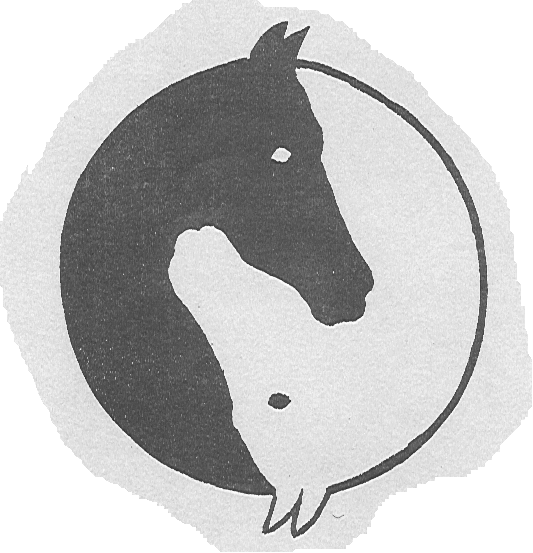 